SRINATH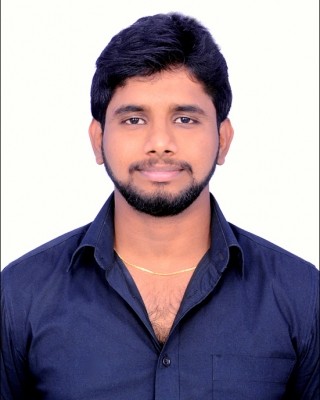 SRINATH.349730@2freemail.com    PROFILE	Sales professional with a proven track record in retail medical sales. Passionate to grow, develop and excel in the field, using excellent sales and assertiveness skills.Objective – Willing to work as a player in challenging and creative environment & wish to apply my entire potential whole  heartedlyLIFE HEALTH CARE GROUP,DUBAIPHARMA EXECUTIVE10-02-2015 — 26-09-2016Worked as pharmacy executive in LIFE HEALTH CARE GROUP for 1 Year 8 months. ROLES  & RESPONSIBILITIES:-To ensure proper merchandising, managing the pharmacy inventory and expiries, handling  insurance prescriptions.-Handled nutraceuticals  and sports nutrition.-To ensure consistent maintenance & growth in daily sales by strictly implementing the sales strategies as instructed.-To ensure right customer serviceNUTRI SYNAPZZ THERAPEUTIX PVT LTDMEDICAL REPRESENTATIVE ROLES  AND RESPONSIBILITIES:-To find an opportunity by visiting  pharmacistJUNE 2013 — DECEMBER 2014-To visit the specialty doctors regularly as per the campaign planner.-Effective communication and demanding for the prescriptions-To ensure product availability  in the nearest pharmacy-Follow up for the prescriptions-To implement the strategies as instructed by the company-To analyze the weekly secondary & primary  sales-To keep an eagle eye on competitors so as to update on competitor knowledge-To ensure target is reached & consistent growth every month as per the business plan given.  QUALIFICATIONS	1.UAE driving licence is in progress to get it soon.(Final Road Test)Qualified as a Registered Pharmacist in TAMILNADU PHARMACY COUNCIL with Completed the Graduation in Bachelor Of Pharmacy at SRM UNIVERSITY in the year of May 2013 with 86.085  Aggregate.  EDUCATION		Bachelor of Pharmacy	AUG-2009 — MAY-2013SRM UNIVERSITYCompleted the Graduation in Bachelor Of Pharmacy at SRM UNIVERSITY in the year of May 2013 with 86.08%ACADEMIC  PROJECT PROFILE:Project: Fibrinolytic and Anti-Thrombolytic Action on blood Using HYGROPHILA AURICULATA.Project Role: Project leader.Board of Intermediate Education	JUNE-2007 — MARCH-2009Sri Krishna Chaitanya Junior College Sri Krishna Chaitanya Junior CollegeCompleted the Board of Intermediate Education at Krishna Chaitanya Junior College in the year of March 2009 with  91.3%  INTERESTS		Watching movies, Reading books, photography, playing carom, cricket, video games, facing challenging tasks.  SKILLS		-Good written and verbal  communication.-Ability to build good customer  relations.-Leadership skills & interpersonal skills, versatile, committed and dedicated to work.-Knowledge of anatomy physiology and pharmacology, current treatment options, In- clinic activities, forecasting weekly sales  analysis.  DECLARATION		I hereby declare that, above information is true to the best of my knowledge & nothing has been concealed herein. All the documents shall be produced as and when required.